Lampiran 1: SILABUSSatuan Pendidikan 	: SD Negeri 105355 SukamuliaKelas/Semester 	: 6 /1Tema 1 		: Selamatkan Makhluk HidupKompetensi Inti 	:Menerima, menjalankan, dan menghargai ajaran agama yang dianutnyaMenunjukkan perilaku jujur, disiplin, santun, percaya diri, peduli, dan bertanggung jawab dalam berinteraksi dengan keluarga, teman, guru, dan tetangga, dan NegaraMemahami pengetahuan faktual, konseptual, prosedural, dan metakognitif pada tingkat dasar dengan cara mengamati, menanya, dan mencoba berdasarkan rasa ingin tahu tentang dirinya, makhluk ciptaan Tuhan dan kegiatannya, dan benda-benda yang dijumpainya di rumah, di sekolah, dan tempat bermainMenunjukkan keterampilan berfikir dan bertindak kreatif, produktif, kritis, mandiri, kolaboratif, dan komunikatif. Dalam bahasa yang jelas, sistematis, logis dan kritis, dalam karya yang estetis, dalam gerakan yang mencerminkan anak sehat, dan tindakan yang mencerminkan perilaku anak sesuai dengan tahap perkembangannyaMengetahui										sukamulia, ........, ......................, 20	Kepala sekolah									Guru Kelas	Nurkasidah S, Ag									Winarni, S.Pd	Nip: 197404142000032006								Nip: 197006062008012027Lampiran 2: RENCANA PELAKSANAAN PEMBELAJARAN (RPP)SIKLUS ISatuan Pendidikan	: SD Negeri 105355 SukamuliaKelas/ Semester	: VI (Enam)/ 1Tema			: 1 (Satu)Subtema		: 1 (satu) Tumbuhan sumber kehidupanAlokasi Waktu	: Kompetensi IntiKI 1  : Menerima dan menjalankan ajaran agama yang dianutnyaKI 2 : Memiliki prilaku jujur, disiplin, tanggung jawab, santun, peduli dan percaya diri dalam berinteraksi dengan keluarga, teman dan guru.KI 3 : Memahami pengetahuan faktual dengan cara mengamati, mendengar, melihat, membaca, dan menanya berdasarkan rasa ingin tahu tentang dirinya, mahluk Ciptaan Tuhan,dan kegiatan nya, dan  benda-benda yang di jumpai di rumah, sekolah.KI 4 : Menyajikan pengetahuan faktual dengan bahasa yang jelas, logis dan sistematis, dalam karya yang estetis dalam gerakan yang mencerminkan anak sehat dan dalam tindakan yang mencerminkan perilaku anak beriman dan berakhlak mulia.Kompetensi Dasar3.1. 	Mengidentifikasi Karakteristik geografis dan kehidupan sosial, budaya, ekonomi, politik di wilayah ASEAN.3.2. 	Menyajikan hasil identifikasi Karakteristik geografis dan kehidupan sosial, budaya, ekonomi dan politik di wilayah ASEAN.C. Indikator	3.1.1 	Mendaftar negara-negara ASEAN3.1.2 	Mencari Karakteristik geografi dan kehidupan sosial, budaya, ekonomi dan politik di wilayah ASEAN.D. Tujuan Pendidikan	1. Siswa mampu menyebutkan seluruh negara-negara anggota ASEAN2. Siswa dapat menguraikan Karakteristik geografi dan kehidupan sosial, budaya, ekonomi dan politik di ASEAN.E. Materi Pembelajaran	Kondisi Karakteristik geografi dan kehidupan sosial, budaya, ekonomi dan politik di ASEANF. Metode PembelajaranPendekatan	:Saintific (Mengamati, menaya, Menalar, Mencoba,  MengkomunikasikanMetode 	: Ceramah, diskusi, Penugasan	Model		        : Talking Stick	Media		        : GambarG. LANGKAH LANGKAH PEMBELAJARAN/ KEGIATAN PEMBELAJARANH. Sumber Belajar dan Alat/ Media :1. Sumber belajar  Panduan Buku Tematik Terpadu Kurikulum 2013, Jakarta: Kementrian Pendidikan dan Kebudayaan, 2018. Buku pedoman Guru Tema : Selamatkan Mahluk Hidup Kelas 6.2. Media Gambar peta wilayah  ASEANTeks Bacaan tentang Karakteristik geografis dan kehidupan sosial, budaya, ekonomi, politik di Asean.3. AlatSpidolPapan tulistongkatPenilaianKeterangan:Skor 4, siswa mampu menjawab 4 pertanyaan dengan benar Skor 3, siswa mampu menjawab 3 pertanyaan dengan benarSkor 2, siswa mampu menjawab 2 pertanyaan dengan benarSkor 1 siswa mampu menjawab 1 pertanyaan dengan benarMengetahui					......, ............................., 2021Wali Kelas							Peneliti( Winarni, S.Pd  )				    Fadhilah Elsafira Harahap   NIP: 197006062008012027			    Npm: 171434162RENCANA PELAKSANAAN PEMBELAJARAN (RPP)SIKLUS IISatuan Pendidikan	: SD Negeri 105355 SukamuliaKelas/ Semester	: VI (Enam)/ 1Tema			: 1 (Satu)Subtema		: 1 (satu) Tumbuhan sumber kehidupanAlokasi Waktu	: Kompetensi IntiKI 1  : Menerima dan menjalankan ajaran agama yang dianutnyaKI 2 : Memiliki prilaku jujur, disiplin, tanggung jawab, santun, peduli dan percaya diri dalam berinteraksi dengan keluarga, teman dan guru.KI 3 : Memahami pengetahuan faktual dengan cara mengamati, mendengar, melihat, membaca, dan menanya berdasarkan rasa ingin tahu tentang dirinya, mahluk Ciptaan Tuhan,dan kegiatan nya, dan  benda-benda yang di jumpai di rumah, sekolah.KI 4 : Menyajikan pengetahuan faktual dengan bahasa yang jelas, logis dan sistematis, dalam karya yang estetis dalam gerakan yang mencerminkan anak sehat dan dalam tindakan yang mencerminkan perilaku anak beriman dan berakhlak mulia.Kompetensi Dasar3.1. 	Mengidentifikasi Karakteristik geografis dan kehidupan sosial, budaya, ekonomi, politik di wilayah ASEAN.3.2. 	Menyajikan hasil identifikasi Karakteristik geografis dan kehidupan sosial, budaya, ekonomi dan politik di wilayah ASEAN.C. Indikator	3.1.1 	Mendaftar negara-negara ASEAN3.1.2 	Mencari Karakteristik geografi dan kehidupan sosial, budaya, ekonomi dan politik di wilayah ASEAN.D. Tujuan Pendidikan	1. Siswa mampu menyebutkan seluruh negara-negara anggota ASEAN2. Siswa dapat menguraikan Karakteristik geografi dan kehidupan sosial, budaya, ekonomi dan politik di ASEAN.E. Materi Pembelajaran	Kondisi Karakteristik geografi dan kehidupan sosial, budaya, ekonomi dan politik di ASEANF. Metode PembelajaranPendekatan	:Saintific (Mengamati, menaya, Menalar, Mencoba,  MengkomunikasikanMetode 	: Ceramah, diskusi, Penugasan	Model		        : Talking Stick	Media		        : GambarG. LANGKAH LANGKAH PEMBELAJARAN/ KEGIATAN PEMBELAJARANH. Sumber Belajar dan Alat/ Media :1. Sumber belajar  Panduan Buku Tematik Terpadu Kurikulum 2013, Jakarta: Kementrian Pendidikan dan Kebudayaan, 2018. Buku pedoman Guru Tema : Selamatkan Mahluk Hidup Kelas 6.2. Media Gambar peta wilayah  ASEANTeks Bacaan tentang Karakteristik geografis dan kehidupan sosial, budaya, ekonomi, politik di Asean.3. AlatSpidolPapan tulistongkatPenilaianKeterangan:Skor 4, siswa mampu menjawab 4 pertanyaan dengan benar Skor 3, siswa mampu menjawab 3 pertanyaan dengan benarSkor 2, siswa mampu menjawab 2 pertanyaan dengan benarSkor 1 siswa mampu menjawab 1 pertanyaan dengan benarMengetahui					......, ............................., 2021Wali Kelas							Peneliti( Winarni, S.Pd  )				    Fadhilah Elsafira Harahap   NIP: 197006062008012027			    Npm: 171434162Lampiran 4:RANGKUMAN MATERI		Association of Southeast Asian Nation atau ASEAN adalah sebuah organisasi yang beranggotakan negara- negara di kawasan Asia Tenggara yang didirikan melalui penandatanganan Deklarasi Bangkok pada tanggal 8 Agustus 1967 di Bangkok, Thailand. Dengan 5 negara pendiri. Yaitu Indonesia (yang di wakil kan oleh Menlu Adam Malik), Malaysia (yang di wakil kan oleh Menlu Tun Abdul Razak), Thailand  (yang di wakil kan oleh Menlu  Thanat Khoman), Filipina (yang di wakil kan oleh Menlu Narsico Ramos) dan Singapura (yang di wakil kan oleh S. Rajaratnam). Salah satu Kantor Sekretariat ASEAN terletak di Jakarta.Berdasarkan letak Geografis, Negara ASEAN terletak di antara 2 benua dan 2 samudera yaitu benua Asia dan Australia. Dan dua samudera yaitu, samudera Hindia dan samudera Pasifik. Keseluruhan wilayah daratan dan perairan ASEAN hampir imbang, dimana luas daratanya adalah 4.812.000 Km² dan luas perairan nya adalah 5.060.100 Km². Sementara itu, berdasarkan letak Astronomi Negara negara ASEAN terletak pada 26º LU- 11º LS dan 93ºBT- 141º BT. Adapun Tujuan berdirinya ASEAN adalah untuk mempercepat pertumbuhan ekonomi dan kemajuan sosial budaya di Asia Tenggara, Meningkatkan perdamaian dan stabilitas di Asia Tenggara, meningkatkan keja sama untuk kepentingan bersama di bidang ekonomi. Adapun lambang Asean yang berbentuk lingkaran terdiri dari beberapa warna yang memiliki makna. Diantaraya adalah merah, yakni melambangkan keberanian dalam membentuk semangat perjuangan dalam mencapai visi dan misi. Biru, memiliki arti perdamaian dan keamanan. Kuning memiliki arti kemakmuran dan kesejahteraan dengan lambang padi yang terika. Terakhir putih yang memilliki arti kesucian.		Berikut ini adalah negara- negara anggota dari organisasi ASEAN, diantaranya adalah sebagai berikut ini:		Kawasan Asia tenggara terletak di daratan Asia yaitu, semenajung indo- cina dan semenanjung malaka. Negara yang terletak di semenanjung indo- cina antara lain Myanmar, Laos, Thailand, kamboja dan vietnam. Sementara itu, negara yang terletak di semenanjung malaka adalah Malaysia bagian timur. Negara negara dikawasan Asia Tenggara memiliki kenampakan alam yang berbeda- beda. Demikian halnya dengan kondisi ekonomi, sosial dan budaya nya. Berikut ini perbandingan kondisi alam dan sosial negara di kawasan Asia TenggaraIndonesiaKenampakan AlamIndonesia memiliki beragam kenampakan alam, ada danau, sungai, pegunungan, gunung berapi, hutan, pantai, lembah, kepulauan, pilau, teluk, ngarai, jurang, sawah dan perkebunan. Ada juga satwa- satwa seperti Anoa di Sulawesi, Komodo di Pulau komodo, Cendrawasih di Papua, Gajah di Lampung dan masih banyak lagi. Ada peninggalan sejarah juga, seperti Candi Borobudur dan Candi Prambanan. Kekayaan  alam berupa bahan tambang terssebar di seluruh wilayah Indonesia. Misalnya, nikel (Soroako, Sulawesi), minyak bumi (Cepu, Jawa Tengah dan Kalimantan Timur), gas alam (Kepulauan Natuna), timah (Bangka Belitung), serta tembaga dan emas (papua). Kenampakan alam di setiap daerah di Indonesia berbeda- beda dan hal tersebut mempengaruhi kondisi sosial masyarakatnya.Kondisi sosialMasyarakat Indonesia tinggal di beberapa lingkungan alam yang berbeda beda. Ada di pegunungan, pantai, di daerah subur, atau di daerah tandus. Dalam hal mata pencaharian, masyarakat yang tinggal di dataran tinggi biasanya melakukan kegiatan bercocok tanam, berkebun ataupun berternak. Masyarakat yang tinggal di dataran rendah biasanya melakukan kegiatan bersawah, becocok tanam ataupun berternak. Masyarakat yang tinggal di pinggiran pantai melakuakan kegiatan nya sebagai nelayan.Bangsa Indonesia terdiri dari bermacam- macam suku bangsa. Suku- suku bangsa itu antara lain, Nias, Batak, Sunda, Minang, Jawa dan masih banyak lagi. Tiap tiap suku- suku yang ada di Indonesia memiliki adat istiadat tersendiri dan berbeda- beda. Malaysia  Kenampakan AlamMalaysia dibagi menjadi dua bagian yang dipisahkan oleh laut cina selatan, yaitu Malaysia barat dan malaysia timur. Malaysia barat terletak di semenajung Malaysia yang terdiri dari sebelas negara dalam bentuk kesultanan yaitu, Trenggano, Negeri Sembilan, Kedah, Perlis, Malaka, Penang, Selangor, Johor, Pahang, Perak dan Kelantan. Barisan pegungungan memanjang di sebagian besar semenanjung Malaysia. Disebelah timur dan barat pegunungan terdapat dataran rendah hingga mencapai laut. Dataran rendah di bagian barat merupakan daerah berpenduduk paling padat, dan terdapat lahan yang di budidayakan serta pusat utama tambang. Sedangkan di sepanjang pantai timur semenanjung merupakan kawasan hutan lebat. Sungi utama yang ada di Semenajung Malaysia adalah Sungai  Pahang dan Sungai Perak.Malaysia timur terdiri atas negara bagian Serawak dan Sabah yang terletak di Kalimantan bagian utara berbatasan dengan Indonesia dan Brunei Darussalam. Wilayahnya merupakan lahan rawa pantai, hutan dan pegunungan karang. Pegunungan tertinggi di Malaysia yaitu Barisan Craker membentang dari Sabah hingga Serawak. Puncak gunung tertinggi di Malaysia adalah puncak gunung Kinabalu yang ada di Sabah.Kondisi SosialPenduduk asli Malaysia adalah orang Melayu dan yang lainnya merupakan keturunan Cina, India, Pakistan, Sri Langka, Bangladesh, dan orang- orang Eropa. 40% penduduk bermata pencaharian sebagai petani. Tanaman yang paling banyak di tanam adalah padi, kelapa dan sayuran. Selain itu ada juga yang bekerja di pertambangan dan perindustrian.Malaysia merupakan penghasil timah terbesar di dunia yang terdapat di lembah Kinta dan lembah Klaong dekat Kuala Lumpur. Sebagian besar karet alam dunia berasal dari Malaysia. Malaysia juga salah satu penghasil utama minyak kelapa sawit. Di lepas pantai terdapat cadangan minyak dan gas alam yang besar. Minyak menjadi barang ekspor pentinf ketika timah dan karet menurun. Banyaknya kekayaan alam yang tidak di imbangi dengan jumlah penduduk Malaysia menyebabkan malaysia kekurangan tenaga kerja.Gambar Peta wilayah Asean 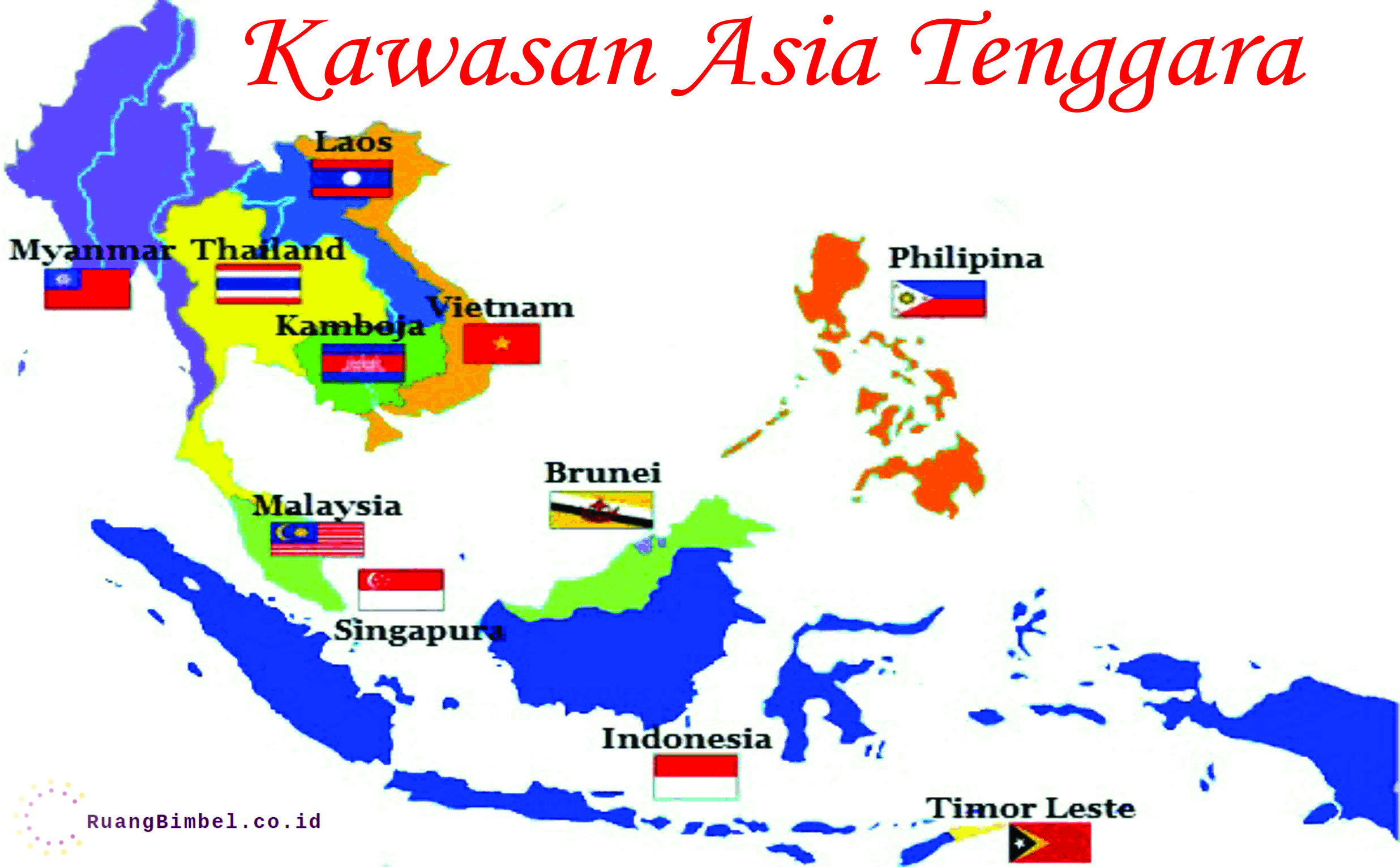 Gambar Peta wilayah Indonesia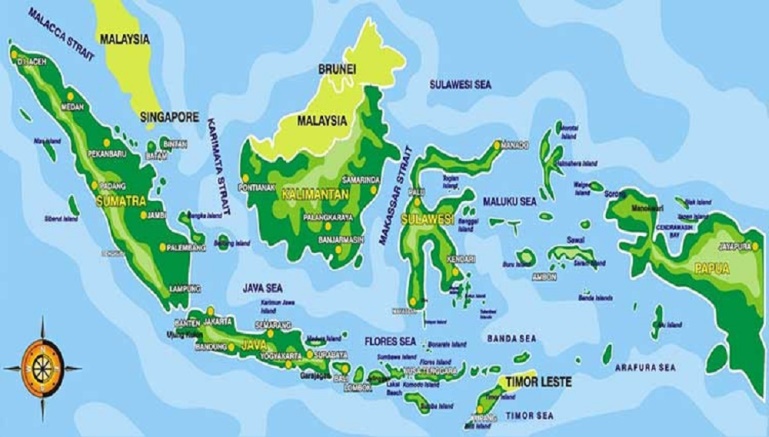 Gambar peta wilayah Malaysia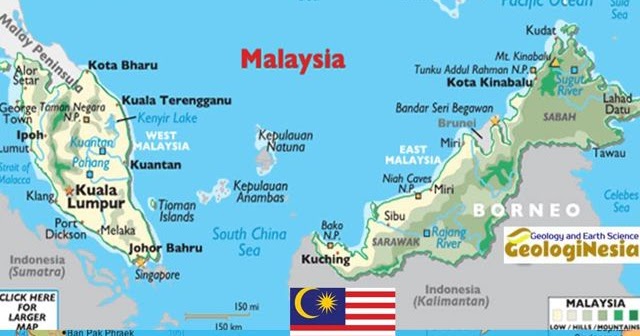 Gambar sungai di Indonesia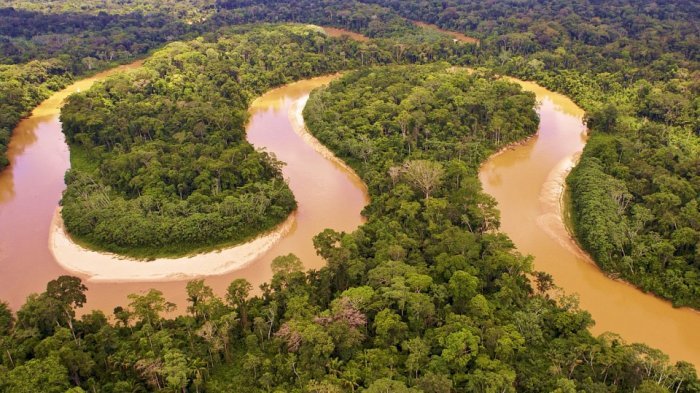 Gambar Gunung tertinggi di malaysia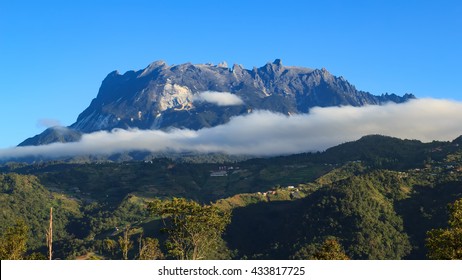  Gambar salah satu gunung di Indonesia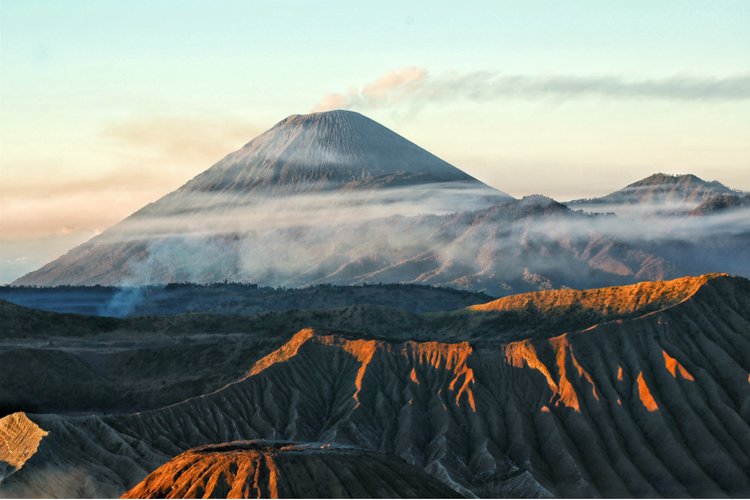 Tambang Timah di Malaysia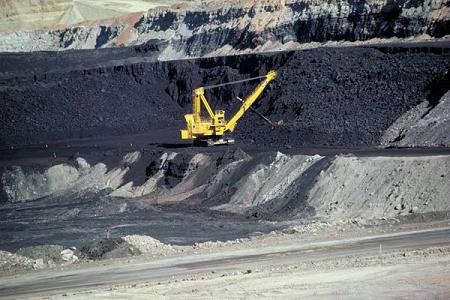 	       Pertanian di indonesia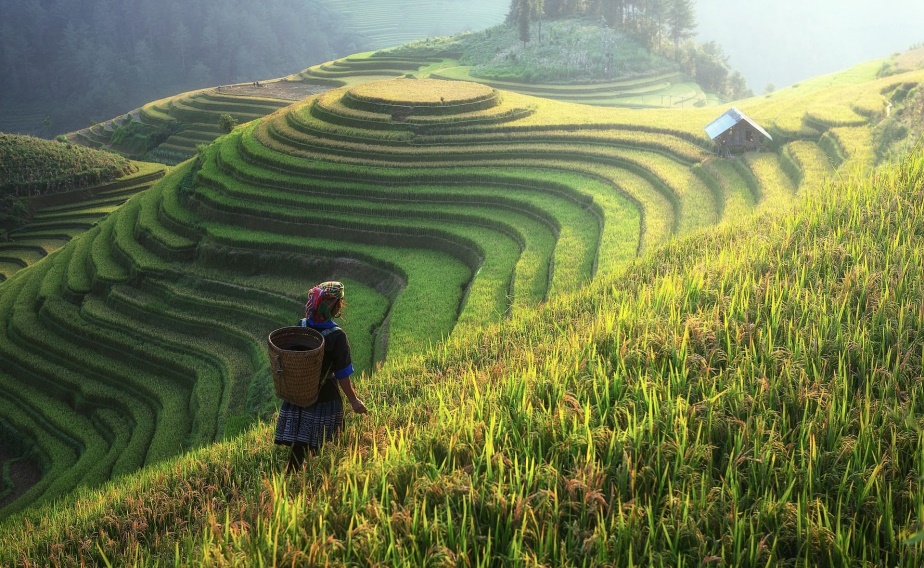 Lampiran 4:LEMBAR KERJA SISWA (LKS)SIKLUS IBerdasarkan gambar peta wilayah asean, ada berapa negara yang menjadi anggota organisasi asean? Sebutkan dan TulikanSebutkan tujuan dari berdirinya Asean!Tuliskan ibu kota dari ke sebelasa negara anggota Asean!Sebutkan letak geografis dan Astronomis Negara Asean!SIKLUS II LEMBAR KERJA SISWA (LKS)SIKLUS IILampiran 5:SOAL SIKLUS I	Nama		:	Kelas		: VI	Tema		: Selamatkan Mahluk Hidup	Hari/ tgl	:	Berilah Tanda (x) pada huruf a, b, c, atau d pada jawaban yang paling tepat!ASEAN adalah Kepanjangan dari ............Assosiaton of North Eroup NationOrganization of the Petroleum Exporting CountriesAssosciation of Southeast Asian NationThe Asia-Pacific Economic Coorperation Ibu kota Vietnam adalah .............JakartaKuala LumpurPhanom penhHanoiKerjasama antara negara negara di kawasan Asia Tenggara adalah ..........AFTAASEANAPECUNICEFLagu Kebangsaan negara Indonesia Adalah .......WilhelmusNegarakuIndonesia RayaPieng Chat ThaiSecara Geografis, wilayah Asia Tenggara terletak di antara 2 benua yaitu ...... dan .........Asia dan AustraliaEropa dan Asia TenggaraAfrika dan AntartikaAsia dan Asia TenggaraAsean berdiri pada .......8 September 19858 Agustus 196828 Maret 19898 Agustus 1967Organisasi ASEAN berdiri diawali oleh penandatanganan ........Deklarasi Asia Afrika di BandungProklamasi Kemerdekaan IndonesiaDeklarasi BangkokDeklarasi MalaysiaTokok dari Singapura dan Filipina yang menandatangani deklarasi bangkok adalah ....Thanat Khoman dan Adam MalilkS. Raja Ratnam dan Narsico RamosNarsico Ramos dan Tun Abdul RazakS. Raja Ratnam dan Thanat Khoman Salah satu kantor sekretariat ASEAN terletak di kota .....JakartaKuala LumpurPahangThailandNaypyidaw merupakan ibu kota dari Negara ......ThailandKambojaLaosMyanmarSOAL SIKLUS II	Nama		:	Kelas		: VI	Tema		: Selamatkan Mahluk Hidup	Hari/ tgl	:	Berilah Tanda (x) pada huruf a, b, c, atau d pada jawaban yang paling tepat!Letak Astronomi Asia Tenggara adalah .....3º LU- 9º LS dan 78º BT- 111º BT29º LU- 11º LS dan 93º BT- 141º BT11º LU- 29º LS dan 142º BT- 98º BT1º LU- 45º LS dan 88º BT- 114º BTPerhatikan macam- macam suku dibawah ini!BatakJawabugissundaSuku yang di atas merupakan penduduk dari negara ..........MalaysiaBruneiThailandIndonesiaBerikut ini peninggalan bersejarah di negara indonesia adalah .....Gunung kinabalu dan Gunung semeruGunung Semeru dan kepulauan seribuCandi Prambanan dan Candi borobudurSemua benarGunung tertinggi di Negara Malaysia adalah ....Gunung kinabaluGunung rinjaniGunung krakatauGunung prauMata pencaharian masyarakat yang tinggal di pegunungan adalah, Kecuali .....BeternakNelayanBerkebunBertaniPenduduk asli Negara Malaysia adalah ....EropaIndiaCinaMelayu Yang merupakan wilayah daratan di Indonesia adalah .......Samudera dan selatDataran tinggi dan selatDataran rendah dan dataran tinggiWaduk dan telukYang merupakan negara bagian Malaysia Timur adalah .....JohorMalakaSabahSelangorNegara penghasil Timah terbesar di dunia adalah ......MalaysiaKoreaJepangThailandPapua merupakan daerah penghasil ........... dan ...........Nikel dan BatubaraWol dan SuteraTembaga dan Minyak bumiEmas dan TembagaLampiran 6: KUNCI JAWABAN SOAL SIKLUS IKUNCI JAWABAN SIKLUS IILampiran 7:LEMBAR OBSERVASI AKTIVITAS GURU DENGAN MENGGUNAKAN MODEL TALKING STICK 	Nama	Sekolah	: SDN 105355 Sukamulia	Kelas/ Semester	: VI/I (Satu)	Hari/ Tanggal		:Materi pokok	: karakteristik geografis dan kehidupan Sosial budaya,    Ekonomi, Politik di Asean.	Tema			: selamatkan Mahluk HidupPengantarKegiatan observasi ini di lakukan bertujuan untuk mengamati kegiatan pembelajaran kekatifan guru dan siswa. jadi yang perlu di amati dan dilihat adalah kegiatan atau ke aktifan guru dan siswaPetunjuk PengisianBerilah tanda  ( ) pada kolom yang menurut bapak atau ibu sesuaiKeterangan1 = kurang2 = cukup3 = baik4 = sangat baikSaran dan Komentar..................................................................................................................................................................................................................................................................................................................................................................................................................................................................................................................................................................................................................................................................................................................................................................							      	   Wali Kelas							        (Winarni, S.Pd.)   							        NIP: 197006062008012027Lampiran 8:LEMBAR OBSERVASI AKTIVITAS PESERTA DIDIK DENGAN MENGGUNAKAN MODEL TALKING STICK 	Nama	Sekolah	: SDN 105355 Sukamulia	Kelas/ Semester	: VI/I (Satu)	Hari/ Tanggal		:Materi pokok	: karakteristik geografis dan kehidupan Sosial budaya,    Ekonomi, Politik di Asean.	Tema			: selamatkan Mahluk HidupPengantarKegiatan observasi ini di lakukan bertujuan untuk mengamati kegiatan pembelajaran kekatifan guru dan siswa. jadi yang perlu di amati dan dilihat adalah kegiatan atau ke aktifan guru dan siswaPetunjuk PengisianBerilah tanda  ( ) pada kolom yang menurut bapak atau ibu sesuaiKeterangan1 = kurang2 = cukup3 = baik4 = sangat baikSaran...............................................................................................................................................................................................................................................................................................................................................................................................						........., ..........................., 2021							     Pengamat						 	 ( Riski Handika )							NPM: 171434206Lampiran 9:Lembar Soal Model Talking StickOrganisasi Perhimpunan negara di kawasan Asia Tenggara adalah  .............Secara letak geografis, negara-negara yang berada di kawasan Asia Tenggara berada diantara dua benua besar. Sebutkan dua benua besar di kawasan Asia Tenggara  ..............Sebutkan lima negara yang memprakarsai berdirinya sebuah organisasi di kawasan Asia Tenggara  ............Sebutkan ciri-ciri gegorafis yang dimiliki oleh negara-negara ASEAN ..........Secara letak geografis, negara-negara yang berada di kawasan Asia Tenggara berada diantara dua samudera. Sebutkan dua samudera di kawasan Asia Tenggara  ..............Sekretariat Asean berada di .......Tujuan dari berdirinya Organisasi Asean adalah ...........Warna Biru, pada lambang dari organisasi Asean adalah......Negara anggota dari organisasi Asean yang memiliki julukan Gajah Putih adalah ........Untaian sepuluh ikat padi pada lambang asean adalah tentang ..........Untuk mewujudkan tujuan-tujuan asean akan diadakan pertemuan pertemuan antar negara-negara asean melalui .........Negara asean yang berbatasan langsung dengan daratan indonesia adalah negara ..............Ibu kota negara Myanmar adalahNegara asean dengan penduduk  paling banyak adalah .............Organisasi asean di dirikan di bangkok pada tanggal ..........Lampiran 10:Dokumentasi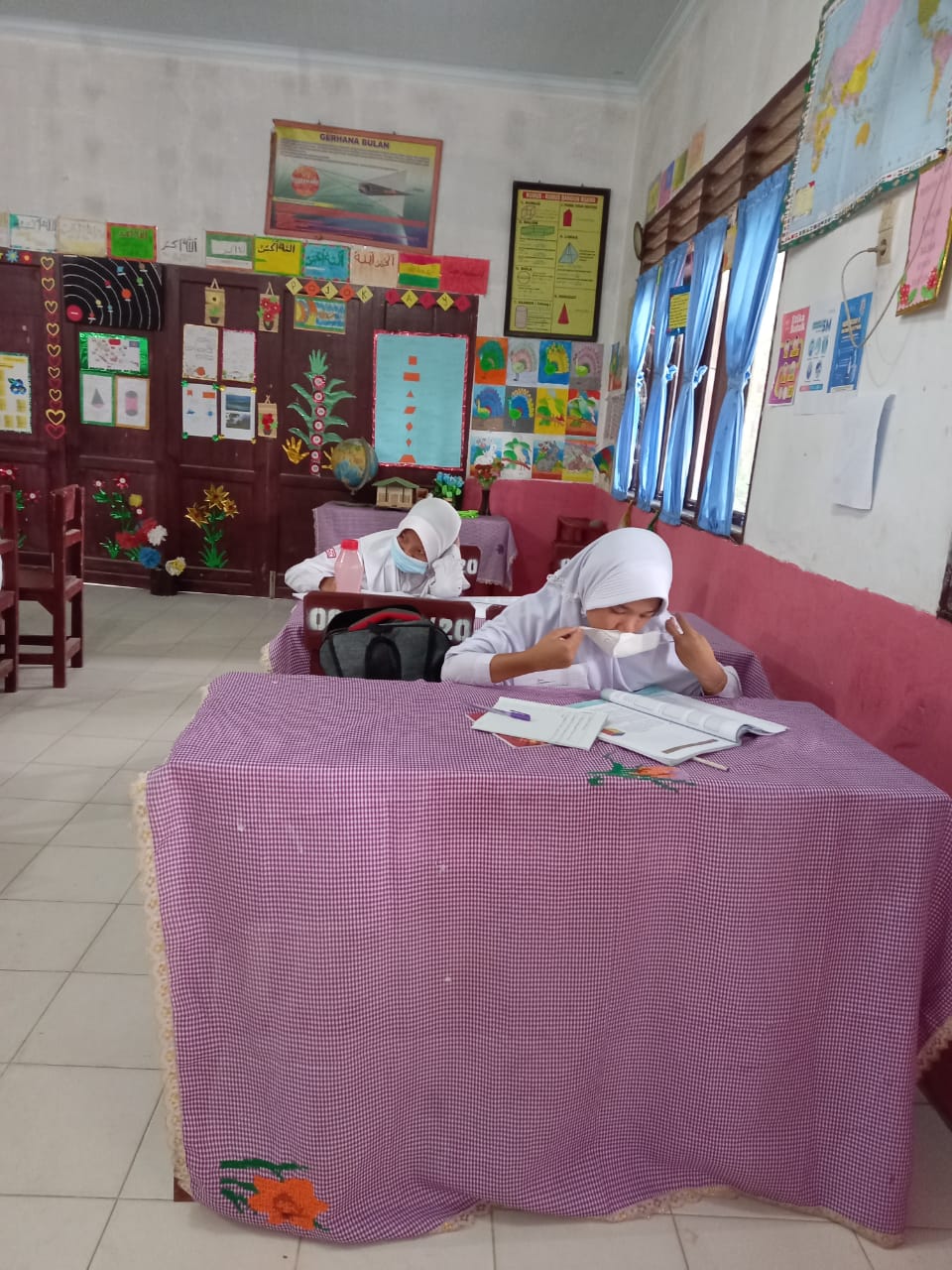 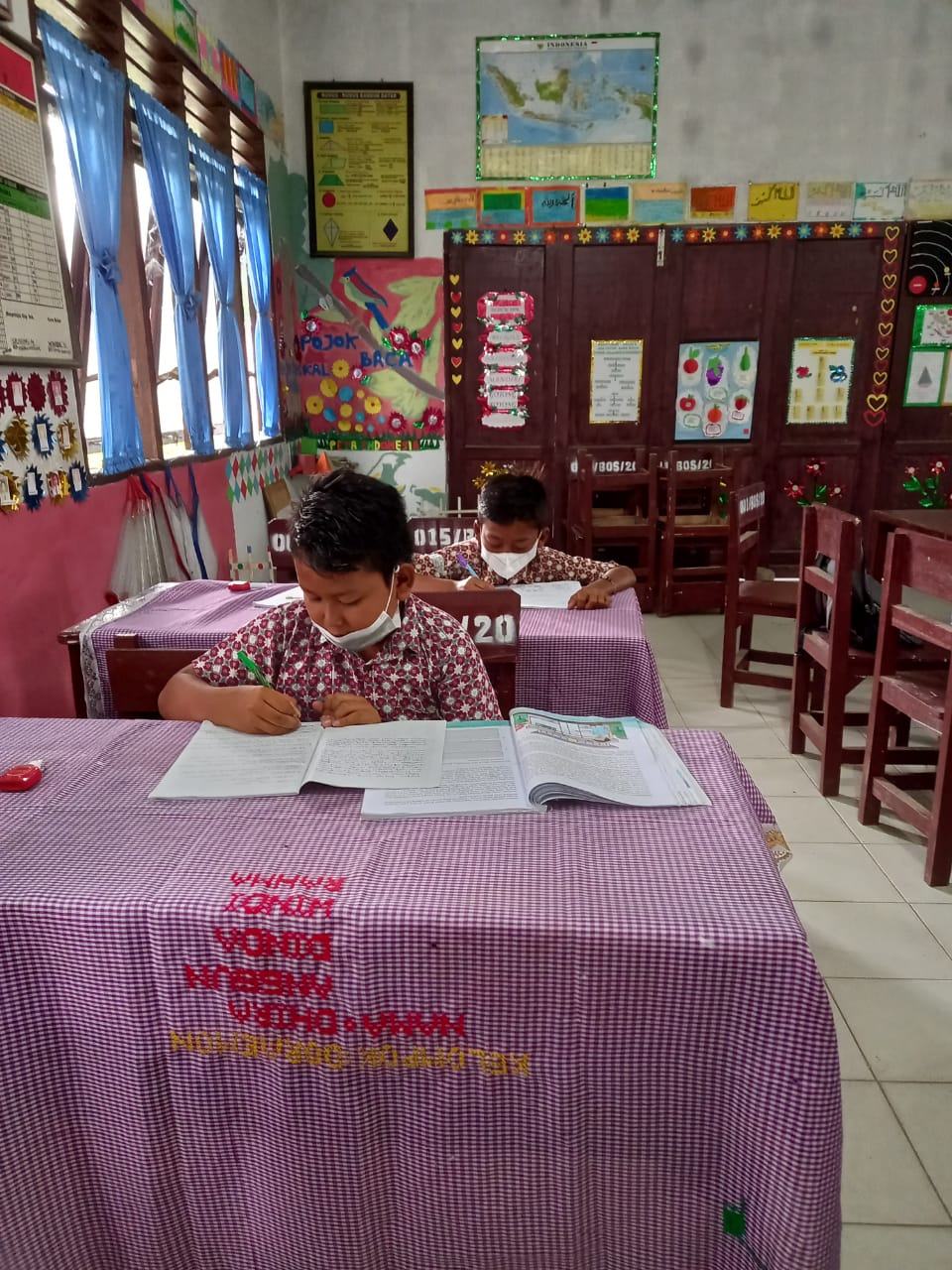 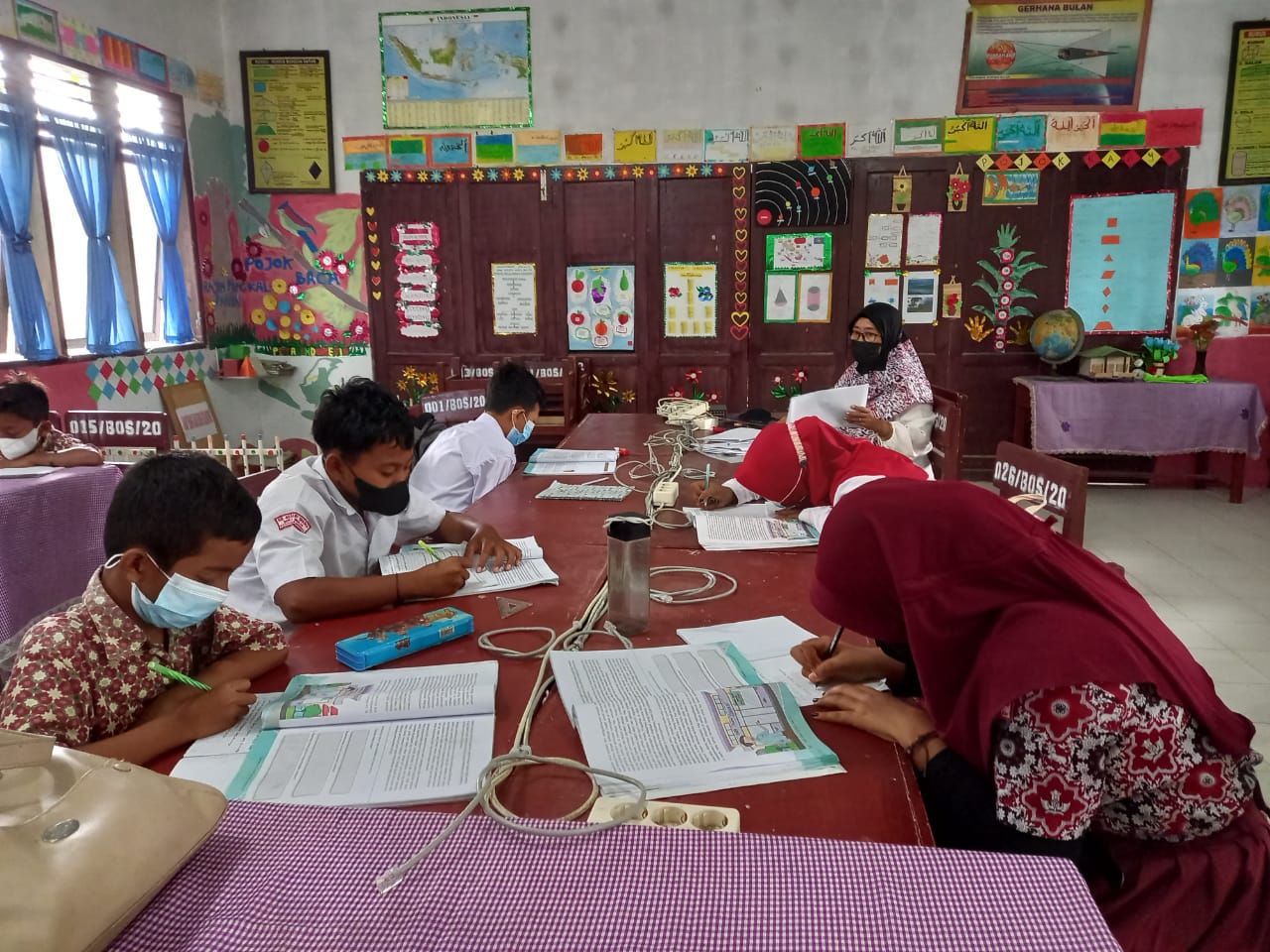 Mata pelajaran dan kompetensi dasarMateri pokokPembelajaranpenilaianAlokasi waktuSumber belajarIPS3.1Mengidentifikasi karakteristik geografis dan kehidupan Menyebutkan kehidupan sosial budaya, ekonomi, politik di wilayah ASEAN4.1 Menyajikan hasil identifikasi karakteristik geografis dan kehidupan sosial budaya,ekonomi, dan politik di wilayah ASEAN.Menyebutkan kehidupan sosial budaya dari dua negara ASEAN terkait kondisi gografisnyaSetelah membaca teks tentang ASEAN dan kehidupan sosial budayanya,siswa mampu menyebutkan kehidupan sosial budaya dari dua Negara ASEAN terkait kondisi geografisnya dengan benar.Setelah berdiskusi, siswa mampu menulis laporan tentang perbedaan sosial budaya dari dua negara terkait kondisi geografisnya dengan benar melalui diagram Venn.Teknik PenilaianPenilaian Sikap: Lembar ObservasiPenilaian pengetahuan: TesPenilaian Keterampilan: Unjuk KerjaBuku guruBuku SiswaKegiatanDeskripsi KegiatanAlokasi waktuPendahuluanMembuka pelajaran dengan mengucapkan salam, dan berdoa bersama-sama yang dipimpin oleh seorang peserta didik (ketua kelas)Guru Mengabsen kehadiran siswa, kerapian dan juga posisi duduk yang disesuaikan dengan kegiatan pembelajaranMengkondisikan siswa untuk menerima pembelajaran hari ini dan menghubungkan materi pembelajaran yang lalu dengan sekarang.Guru memberikan motivasi pada siswaGuru menyampaikan Tema/ pembelajaran yang akan dipelajari hari ini.Mengajukan pertanyaan yang bersifat komunikatif sebagai rangsangan pada pembelajaran hari ini.Guru menyampaikan tujuan pembelajaran10 MenitKegiatan IntiMengamati peta wilayah negara Asean dan Karakteristik geografi dan kehidupan sosial, budaya, ekonomi dan politik. (Mengamati)Guru menjelaskan tentang Materi Karakteristik geografis dan kehidupan sosial, budaya, ekonomi dan politik.Mengajukan pertanyaan kepada siswa tentang negara-negara Asean dan Karakteristik geografis dan kehidupan sosial, ekonomi, politik di Asean. ( menanya)Guru membagi siswa ke dalam kelompok heterogen yang terdiri dari 5 siswa dalam satu kelompok Dengan dipandu guru, siswa mencoba menyebutkan kembali negara-negara Asean dan menceritakan karakteristik geografis dan kehidupan sosial budaya, ekonomi, politik di  Asean. (Mencoba)Guru Memberikan Lks pada setiap kelompok  Masing masing kelompok berdisukusi tentang materi di Lks dan kemudian menjawab pertanyaan nya.Guru meminta setiap kelompok untuk mempresentasikan  ke depan  kelas hasil dari diskusi tersebut. (Mengkomunikasikan)Guru Membagi sebuah teks bacaan, Guru meminta siswa membaca teks tentang materi hari ini yaitu karakteristik geografis dan sosial budaya, ekonomi, politik di Asean selama ± 15 menitGuru memulai permain Talking Stick, dengan mempersiapkan tongkat sembari meminta siswa menutup teks bacaan nya.Guru Memberikan tongkat ke salah satu siswa di dalam anggota kelompok tersebut, kemudian guru mengajukan pertanyaan kepada siswa tersebut. Siswa di minta menjawab pertanyaan guru dengan di iringi musik.Setelah siswa tersebut menjawab dengan benar, tongkat akan bergilir dan berpindah pada siswa lainnya untuk kembali menerima pertanyaan dari guru, begitu lah seterusnya sampai sebagian anggota kelompok mendapat bagian untuk menjawab pertanyaan dari guru.Guru Membagikan post tes (soal) untuk di kerjakan.50 MenitPenutupDengan dibantu guru, siswa Menyimpulkan materi hari ini tentang karakteristik geografis dan kehiduapan sosial budaya, ekonomi, politik di Asean.Guru Melengkapi kesimpulan tentang materi hari ini Membagikan pesan moral kepada siswaMengakhiri pelajaran dengan membaca doa yang di pimpin oleh seoran siswa(ketua kelas) dan mengucapkan salam.10 MenitNoAspek PenilaianTeknik PenilaianWaktu Penlilaian1.Aspek PengetahuanSiswa terlibat aktif pada pembelajaran tentang karakteristik geografis dan kehidupan sosial, budaya, ekonomi dan politik di Asean.KriteriaSkorSkorSkorSkorKriteria1234Mampu memahami karakteristik geogragis dan kehidupan sosial budaya, ekonomi, politik di AseanKegiatanDeskripsi KegiatanAlokasi waktuPendahuluanMembuka pelajaran dengan mengucapkan salam, dan berdoa bersama-sama yang dipimpin oleh seorang peserta didik (ketua kelas)Guru Mengabsen kehadiran siswa, kerapian dan juga posisi duduk yang disesuaikan dengan kegiatan pembelajaranMengkondisikan siswa untuk menerima pembelajaran hari ini dan menghubungkan materi pembelajaran yang lalu dengan sekarang.Guru memberikan motivasi pada siswaGuru menyampaikan Tema/ pembelajaran yang akan dipelajari hari ini.Mengajukan pertanyaan yang bersifat komunikatif sebagai rangsangan pada pembelajaran hari ini.Guru menyampaikan tujuan pembelajaran10 MenitKegiatan IntiMengamati peta wilayah negara Asean dan Karakteristik geografi dan kehidupan sosial, budaya, ekonomi dan politik. (Mengamati)Guru menjelaskan tentang Materi Karakteristik geografis dan kehidupan sosial, budaya, ekonomi dan politik.Mengajukan pertanyaan kepada siswa tentang negara-negara Asean dan Karakteristik geografis dan kehidupan sosial, ekonomi, politik di Asean. ( menanya)Guru membagi siswa ke dalam kelompok heterogen yang terdiri dari 5 siswa dalam satu kelompok Dengan dipandu guru, siswa mencoba menyebutkan kembali negara-negara Asean dan menceritakan karakteristik geografis dan kehidupan sosial budaya, ekonomi, politik di  Asean. (Mencoba)Guru Memberikan Lks pada setiap kelompok  Masing masing kelompok berdisukusi tentang materi di Lks dan kemudian menjawab pertanyaan nya.Guru meminta setiap kelompok untuk mempresentasikan  ke depan  kelas hasil dari diskusi tersebut. (Mengkomunikasikan)Guru Membagi sebuah teks bacaan, Guru meminta siswa membaca teks tentang materi hari ini yaitu karakteristik geografis dan sosial budaya, ekonomi, politik di Asean selama ± 15 menitGuru memulai permain Talking Stick, dengan mempersiapkan tongkat sembari meminta siswa menutup teks bacaan nya.Guru Memberikan tongkat ke salah satu siswa di dalam anggota kelompok tersebut, kemudian guru mengajukan pertanyaan kepada siswa tersebut. Siswa di minta menjawab pertanyaan guru dengan di iringi musik.Setelah siswa tersebut menjawab dengan benar, tongkat akan bergilir dan berpindah pada siswa lainnya untuk kembali menerima pertanyaan dari guru, begitu lah seterusnya sampai sebagian anggota kelompok mendapat bagian untuk menjawab pertanyaan dari guru.Guru Membagikan post tes (soal) untuk di kerjakan.50 MenitPenutupDengan dibantu guru, siswa Menyimpulkan materi hari ini tentang karakteristik geografis dan kehiduapan sosial budaya, ekonomi, politik di Asean.Guru Melengkapi kesimpulan tentang materi hari ini Membagikan pesan moral kepada siswaMengakhiri pelajaran dengan membaca doa yang di pimpin oleh seoran siswa(ketua kelas) dan mengucapkan salam.10 MenitNoAspek PenilaianTeknik PenilaianWaktu Penlilaian1.Aspek PengetahuanSiswa terlibat aktif pada pembelajaran tentang karakteristik geografis dan kehidupan sosial, budaya, ekonomi dan politik di Asean.KriteriaSkorSkorSkorSkorKriteria1234Mampu memahami karakteristik geogragis dan kehidupan sosial budaya, ekonomi, politik di AseanNoNegaraIbu kotaMata uang1.IndonesiaJakartaRupiah2.MalaysiaKuala LumpurRinggit3.ThailandBangkokBath4.SingapuraSingapuraDollar Singapura5.FilipinaManilaPeso6.Brunei darusalamBandar Seri BegawanDollar Brunei7.KambojaPhanom PenhRiel Kamboja8.MyanmarNaypyidawKyat9.VietnamHanoiDong10.LaosVientianeNew Kip11.Timor lesteDiliDolar AmerikaNama negaraKarakteristik geografis dan kehidupan sosial budaya, ekonomiKarakteristik geografis dan kehidupan sosial budaya, ekonomiKarakteristik geografis dan kehidupan sosial budaya, ekonomiNama negaraKeadaan alamSosial budayaekonomiIndonesia1. 2. MalaysiaNo soalJawabanSkor1.Assosciation of Southeast Asian Nation102.Hanoi103.ASEAN104.c.   Indonesia Raya105.Asia dan Australia106.d. 8 Agustus 1967107.Deklarasi Bangkok108.S. Raja Ratnam dan Narsico Ramos109.Jakarta1010Myanmar 10Jumlah Total100No. Soal JawabanSkor1.29º LU- 11º LS dan 93º BT- 141º BT102.d.  Indonesia103.c.  Candi Prambanan dan Candi borobudur104.a.  Gunung kinabalu105.b.  Nelayan106.d.  Melayu 107.c.   Dataran rendah dan dataran tinggi108.Sabah109.Malaysia1010.Emas dan Tembaga10Jumlah total 100NoAspek yang DiamatiKeteranganKeteranganKeteranganKeterangan1.Kegiatan Awal1234Guru membuka pelajaran dengan salamKemampuan guru membangun komunikasi dengan siswaKemampuan guru memberikan motivasi pada siswaKemampuan guru dalam mengkondisikan kelasKemampuan guru dalam menyampaikan tujuan pembelajranKemampuan guru dalam menghubungkan mataeri sebelumnya dengan materi hari ini.2.Kegiatan Inti Kemampuan guru dalam mengkondisikan siswa pada kelompok kelompok belajarGuru Membagikan materi ajar kepada setiap kelompokGuru mengarahkan cara kerja pada setiap kelompokPenguasaan terhadap materi ajarPemanfaatan sumber belajarKeterampilan menjelaskanKeterampilan dalam mengelola kelasMembimbing siswa dalam mengerjakan LKSMengawasi setiap kelompok secara bergiliranMemberi bantuan pada setiap kelompok yang memiliki kesulitan Memandu siswa dalam menyampaikan hasil dari kerjasama dalam kelompokKemampuan mengarahkan siswa untuk penerapan model Talking Stick secara proseduralKesesuaian RPP dengan pelaksanaan pembelajaran3.Kegiatan AkhirKemampuan guru dalam menyimpulkan ataupun penguatan yang berkaitan pada materiKemampuan guru menutup pelajaran4.Kemampuan guru mengelola waktuJumlahNo.Aspek yang di amatiKeteranganKeteranganKeteranganKeteranganKegiatan Awal12341.1.  siswa merapikan kelas2. Siswa menjawab pertanyaan guru2.Kegiatan inti Siswa duduk berkelompokKeaktifan siswa di dalam kelompokSiswa Bersedia berkerjasama dalam kelompokSiswa berdiskusi dalam kelompoknyaKemampuan siswa dalam mengerjakan LKSSiswa mempresentasikan hasil diskusi kelompoknya di depan kelasKegiatan AkhirKemampuan siswa dalam menyimpulkan materi pelajaran  serta guru memberikan penguatan yang berkaitan dengan materiKemampuan guru dalam memberikan rewardKemampuan guru dalam menutup pelajaranJumlahRata rataKategori